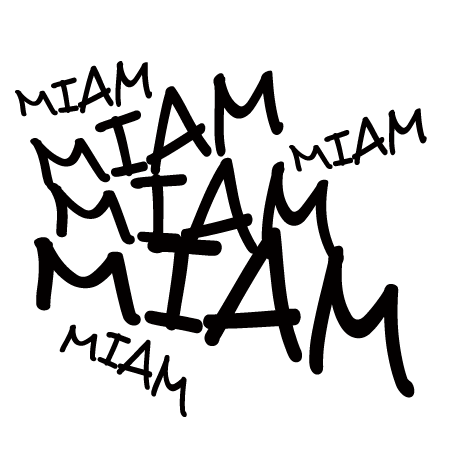 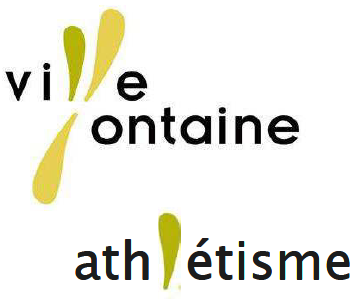     A tous les  gourmands                                  nous organisons une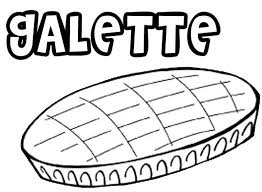 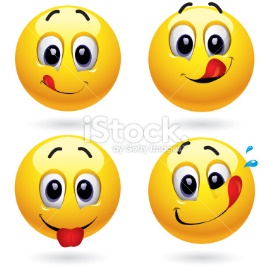 Notez la date et régalez-vous en famille  Pour nous faciliter l’organisation, nous vous demandons de réserver les galettes à l’aide du bulletin ci-dessous, et de nous le retourner accompagné du règlement correspondant. Nous vous souhaitons de très belles fêtes de fin d’année à vous et à vos familles.Le Bureau et les entraineursBON DE RESERVATIONA rendre au plus tard le vendredi 19 janvier 2018 accompagné du règlement (chèque à l’ordre de l’ASVF Athlétisme)Nom de l’athlète :……………………………………………………………......... Nombre de brioches :       X 6€                         Tél :……………………………………………………………………………………………………Merci pour votre participation.VENTE DE TARTES AU SUCREVENTE DE TARTES AU SUCREVendredi 26 janvier 2018Vendredi 26 janvier 2018